CÔNG TY CỔ PHẦN CÔNG NGHỆ IHOUZZTÀI LIỆU HƯỚNG DẪN NGƯỜI DÙNGPHẦN MỀM QUẢN LÝ ĐƠN VỊCác chức năng của NVKD Quản lý đơn vị có các chức năng như NVKD như:-    Khách hàng tiềm năng-    Khai thác Lead và gọi điện thoại cho Khách hàng-    Tạo yêu cầu đặt chỗ-    Đề nghị hoàn tiền đặt chỗ-    Tạo phiếu thu tiềnXác nhận/ Từ chối Yêu cầu đặt chỗ Sau khi NVKD tạo phiếu Yêu cầu đặt chỗ,  QLĐV vào kiểm tra và Xác nhận hoặc Từ chối phiếu theo các bước sau:Vào Menu Dự án -> Chọn Danh sách dự án -> Chọn dự án mà Khách hàng đặt chỗ -> Chọn Tab Danh sách YCDCH  Nhấn vào Mã YCDCH đang ở trạng thái “Chờ ĐVBH xác nhận ”. 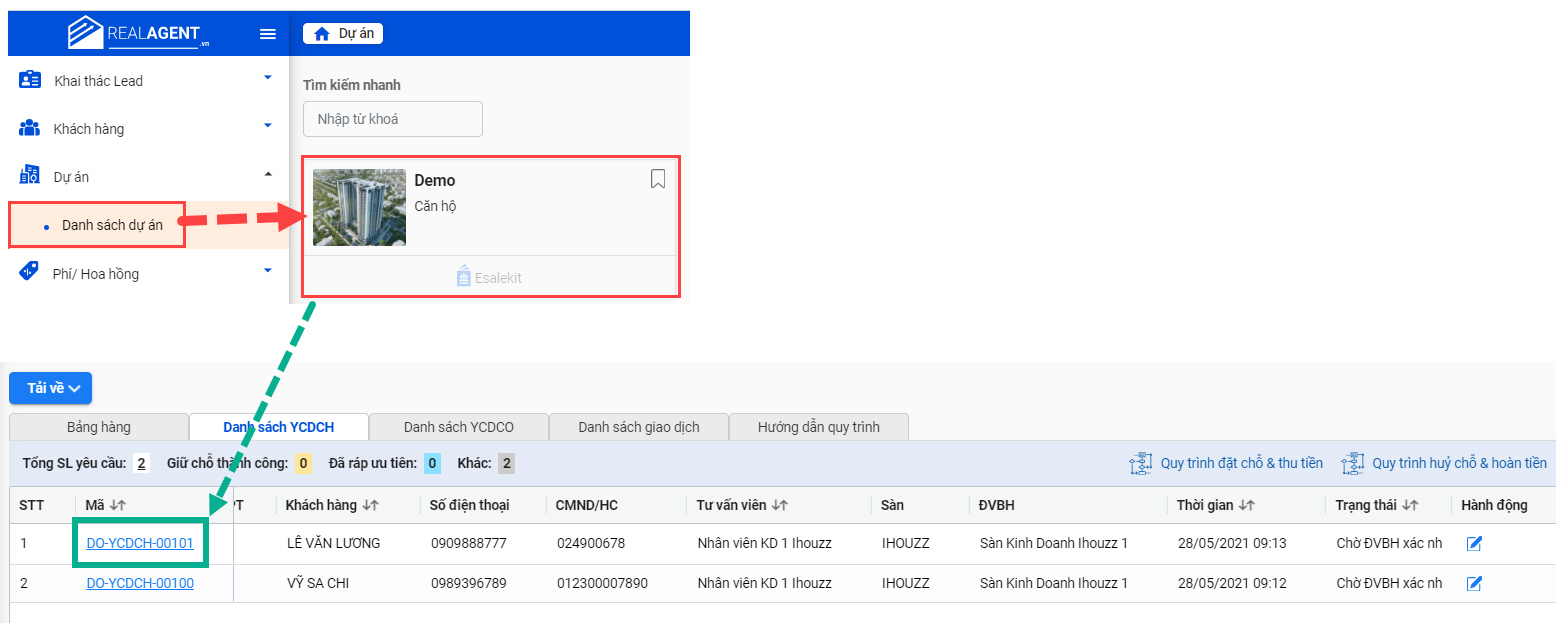 Hình 1: Danh sách phiếu Yêu cầu đặt chỗKiểm tra thông tin và nhấn nút Xác nhận hoặc Từ chối Hình 2: Xác nhận/ Từ chối Phiếu Yêu cầu đặt chỗ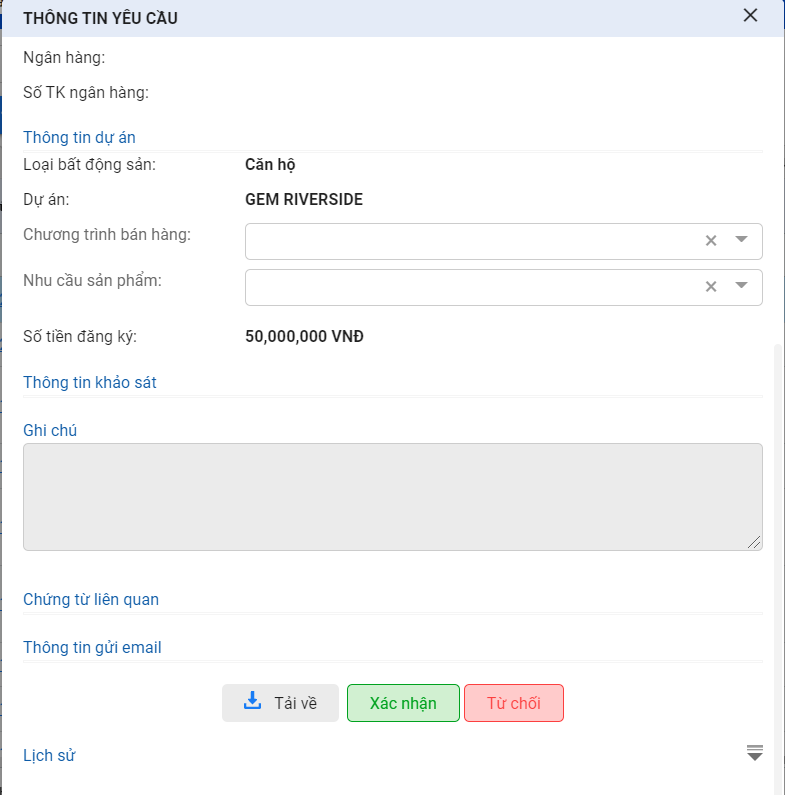 Rút thăm sản phẩmTính năng cho phép các Quản lý đơn vị chọn và xem danh sách các hộp rút thăm sản phẩmVào Menu Dự án -> Chọn Danh sách dự án -> Chọn Tab Rút thăm sản phẩm 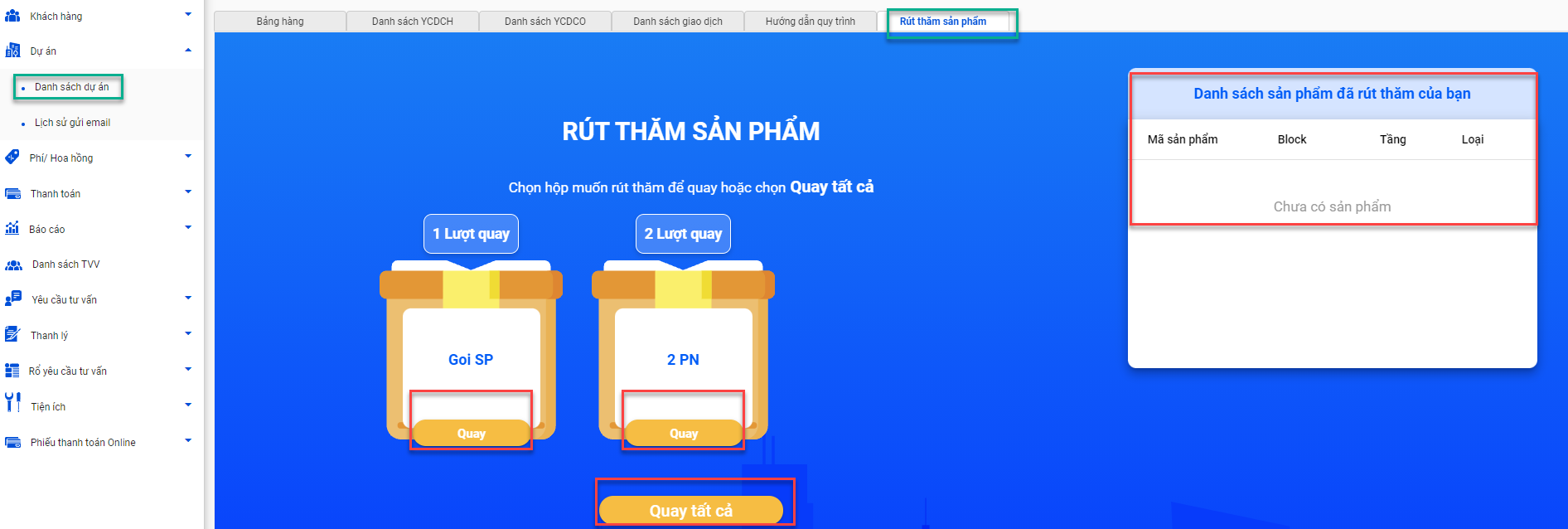 Hình 3: Rút thăm sản phẩmHệ thống sẽ hiển thị màn hình Danh sách rút thăm sản phẩm như Hình 3, Quản lý đơn vị có thể chọn Quay từng hộp hoặc Quay tất cảHệ thống sẽ chọn các sản phẩm ngẫu nhiên. Danh sách sản phẩm đã rút thăm được sẽ được hiển thị góc bên phải màn hìnhCó thể theo dõi danh sách sản phẩm được giao/ được rút thăm bằng cách thao tác như sau:Vào Menu Dự án -> Danh sách dự án và chọn dự án -> Tab Bảng hàng Chọn xem dạng Sơ đồ hoặc Ưu tiên                                . Khi nhấn vào , màn hình sẽ hiển thị số lượng sản phẩm được giao cho Đơn vị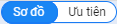 Màn hình sơ đồ: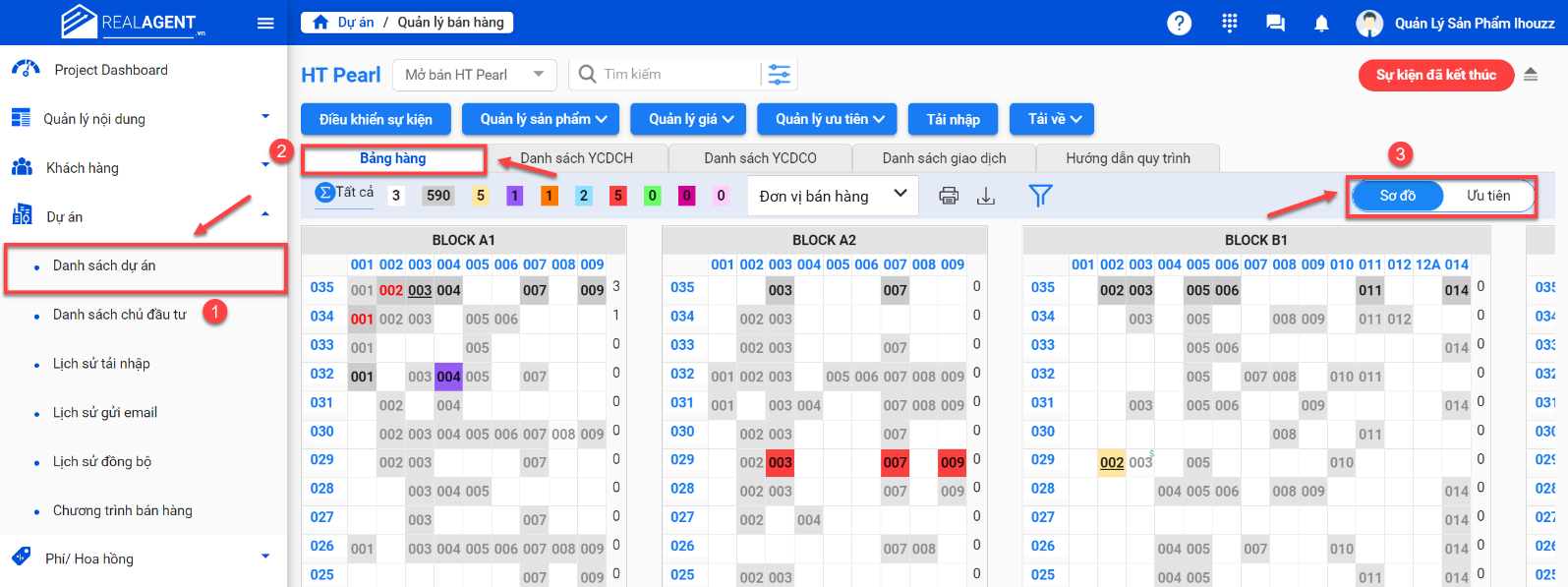 Hình 3: Danh sách sản phẩm xem theo dạng Sơ đồMàn hình Ưu tiên: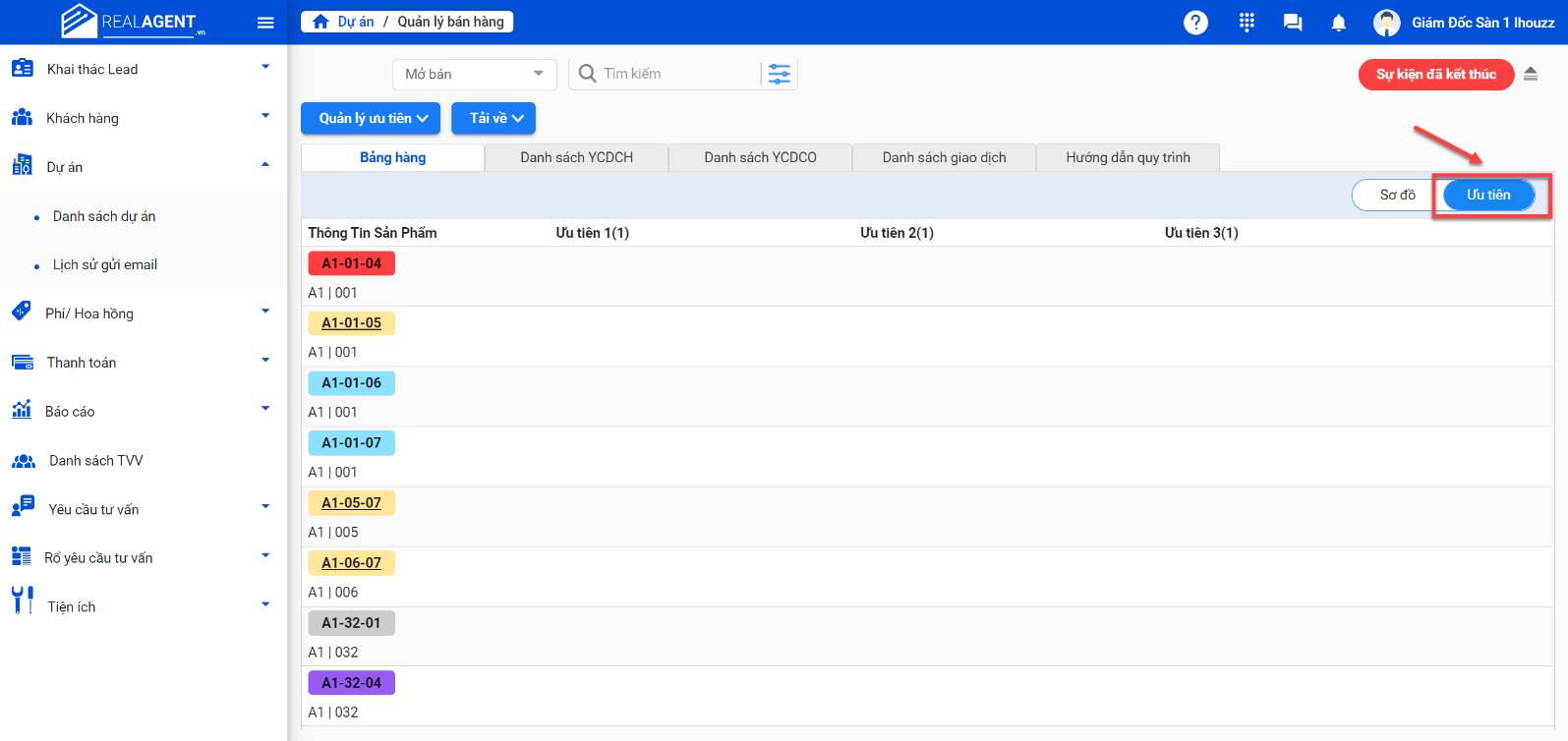 Hình 4: Danh sách sản phẩm xem theo dạng Ưu tiênLưu ý về các màu sắc: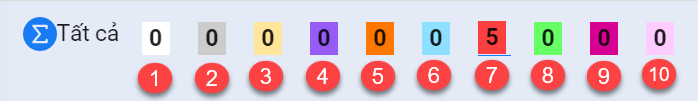 Màu trắng: Khóa đầu tưMàu xám: Chưa mở bánMàu vàng: Đang mở bánMàu tím: Đơn vị bán hàng đăng kí giao dịchMàu cam: Chuyển cọc thành công, chờ bổ sung hồ sơMàu xanh dương: Đơn vị bán hàng đã xác nhậnMàu đỏ: Chuyển cọc thành công (đã bổ sung đầy đủ hồ sơ)Màu xanh lá : Thanh lýMàu nho: Đổi tên chuyển nhượngMàu hồng: Hợp đồngRáp ưu tiênMục đích để ráp những sản phẩm đã đặt chỗ ưu tiên mà Khách hàng đã đặt chỗ trước đó.Vào Menu Dự án -> Danh sách dự án -> Tab Bảng hàng (Có thể thao tác tại màn hình Sơ đồ hoặc Ưu tiên đều được)Nhấp vào mã sản phẩm -> Màn hình sẽ hiển thị chi tiết sản phẩn với các ưu tiên cần ráp: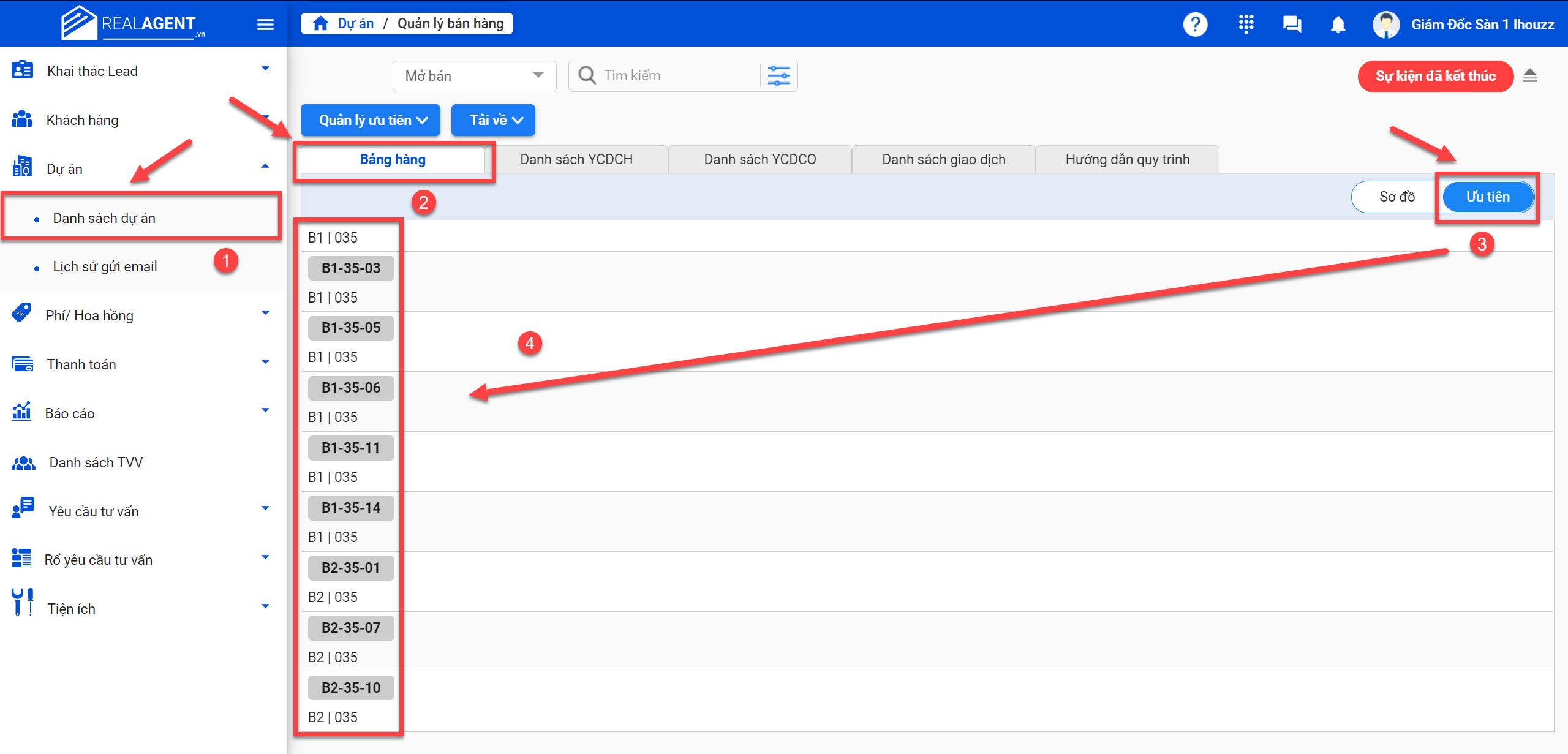 Hình 5: Chọn sản phẩm để ráp ưu tiênClick chuột vào ô “Chọn ưu tiên” sẽ hiển thị danh sách phiếu YCDCH có trạng thái giữ chỗ thành công (Hình 6)Lưu ý: Chọn ưu tiên theo thứ tự 1,2,3Mỗi phiếu YCDCH chỉ chọn được 1 ưu tiênKhi chọn sai có thể xóa bằng dấu         và chọn lại YCDCH khác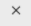 Sau khi ráp ưu tiên, kiểm tra thông tin các ưu tiên đã được ráp.Chọn Lưu cập nhật đề hoàn tất việc ráp ưu tiên sản phẩm 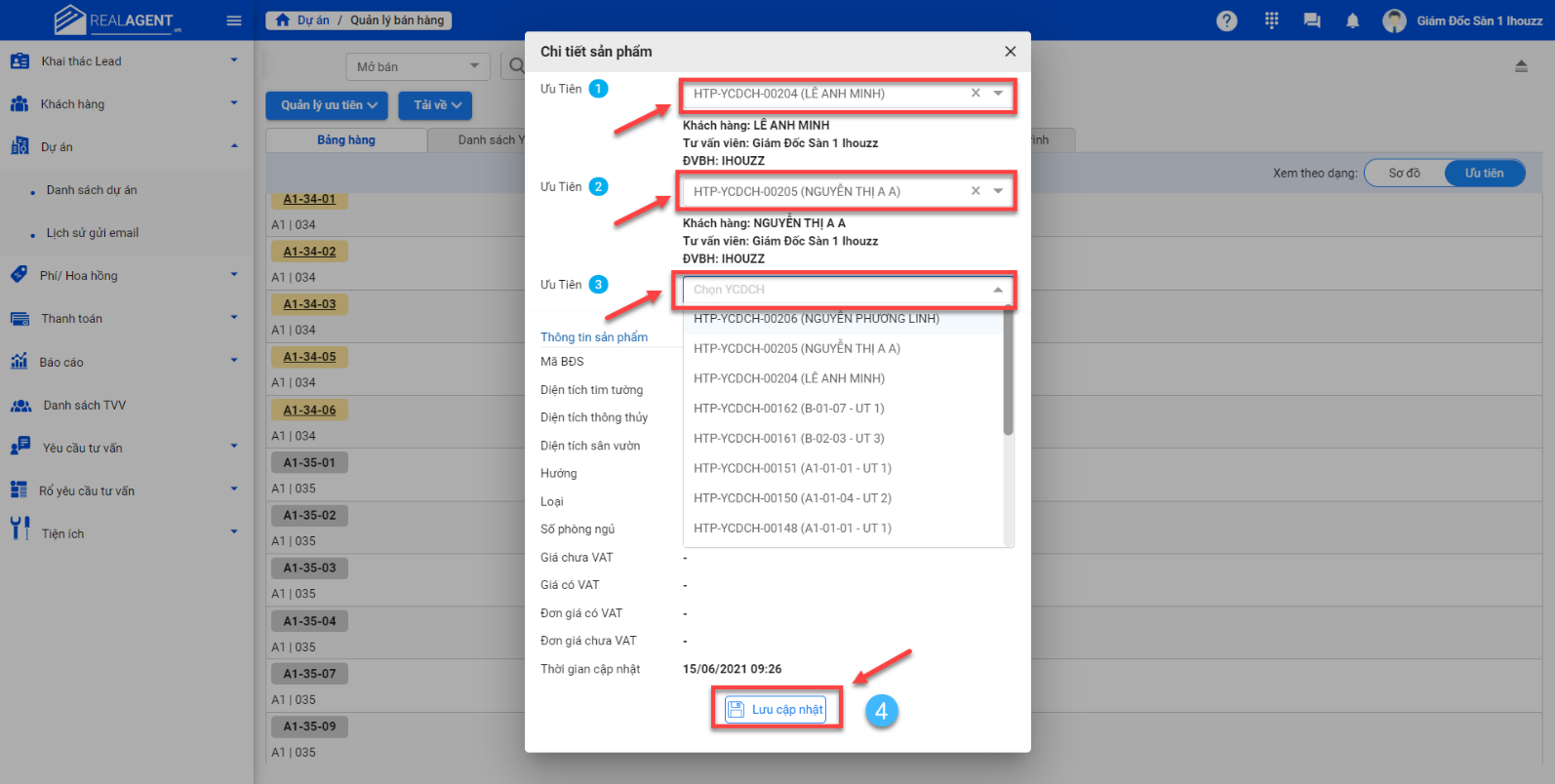 Hình 6: Ráp ưu tiên cho từng sản phẩmXác nhận giao dịchĐối với sản phẩm giao cho đơn vịSản phẩm giao cho đơn vị là những sản phẩm được giao riêng cho từng đơn vị. Sau khi ráp ưu tiên, danh sách ưu tiên sẽ được hiển thị ở màn hình Danh sách giao dịch.Vào Menu Dự án -> Danh sách dự án -> Chọn dự án-> Tab Danh sách Giao dịch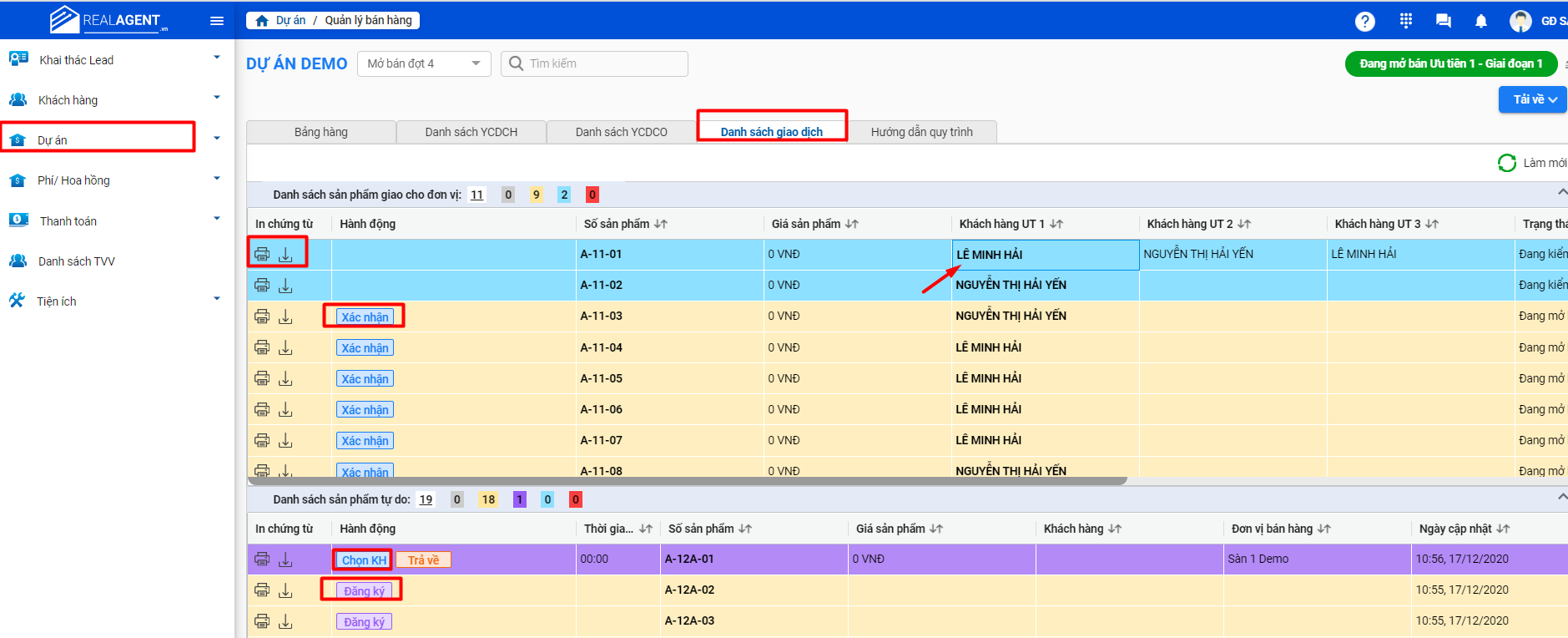 Hình 6: Xác nhận đối với sản phẩm giao cho đơn vịNhấn nút Xác nhận, màn hình sẽ chuyển từ màu vàng sang màu xanhNếu cần tải hoặc in chứng từ, thì nhấn vào icon tải hoặc in Danh sách sản phẩm tự doSản phẩm thuộc rổ hàng tự do là sản phẩm mà tất cả các Đơn vị bán hàng thuộc dự án sẽ nhìn thấy sản phẩm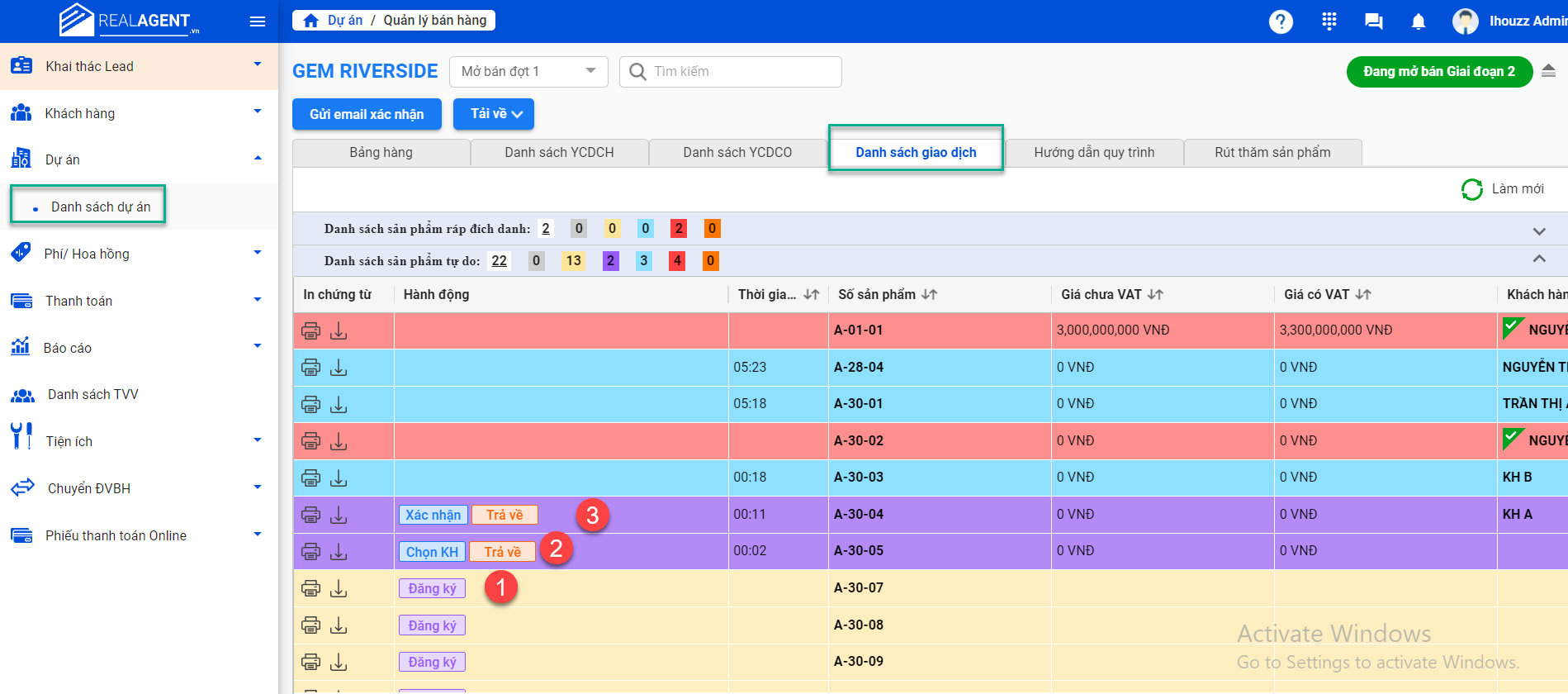 Hình 7: Xác nhận đối với sản phẩm rổ hàng tự doNhấn vào nút Đăng ký để chọn sản phẩm về cho đơn vị mình, màn hình sẽ chuyển từ màu vàng sang màu tímTrên màn hình danh sách sản phẩm tự do sẽ hiển thị 2 nút Chọn KH và Trả về Để trả sản phẩm về rổ hàng chung cho Đơn vị bán hàng, nhấn vào Trả vềĐể tiếp tục giao dịch sản phẩm, nhấn vào Chọn KHKhi nhấn vào Chọn KH, sẽ hiển thị màn hình chi tiết phiếu YCDCOĐiền thông tin phiếu YCDCOChọn YCDCH đã có sẵnĐiền mới thông tin Khách hàng nếu Khách hàng không có phiếu YCDCH trước đóNhấn Lưu thông tin Chọn Xác nhận, màn hình sẽ chuyển từ tím sang xanh.Quản lý thành viên Quản lý đơn vị có thể quản lý thành viên của mình trên hệ thống bằng cách vào Menu Danh sách TVV. Có 2 cách để tạo tài khoản cho thành viên:Cách 1: Tạo trực tiếp trên RealAgent . Vào Danh sách TVV ->Nhấn vào Tab Tạo mới và nhập thông tin -> Lưu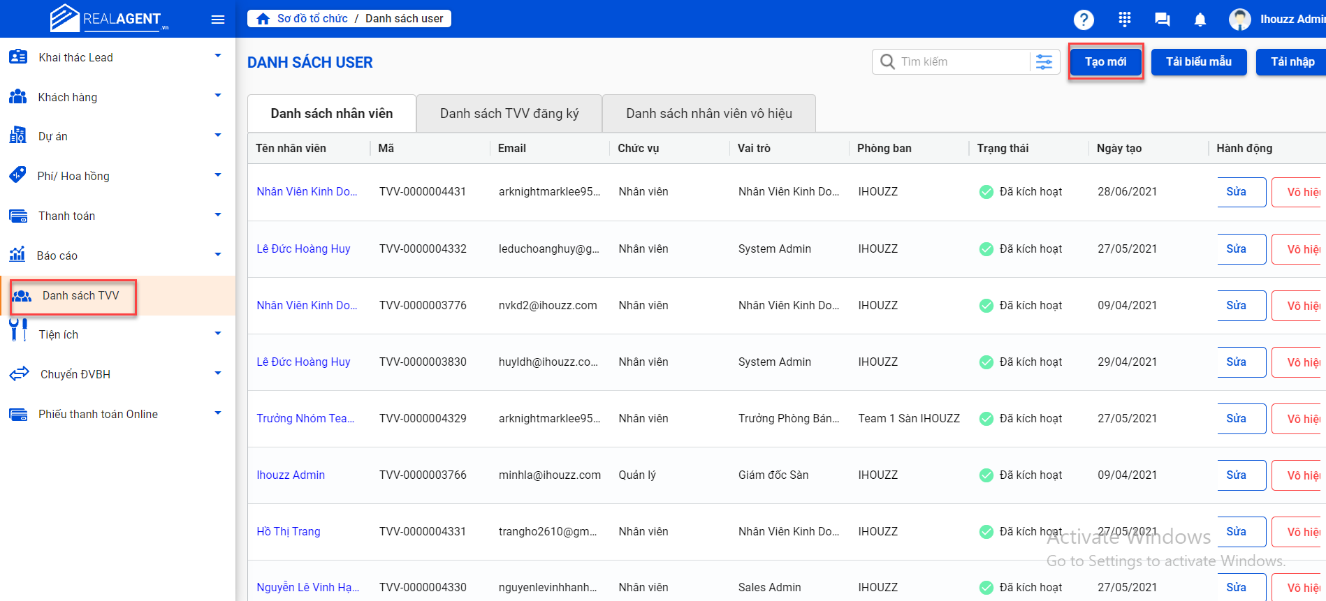 Cách 2: Tải từ file excel lên.Vào Menu Danh sách TVV -> Tải biểu mẫu để tải template và nhập thông tin -> Tải nhập để up thông tin TVV lên hệ thống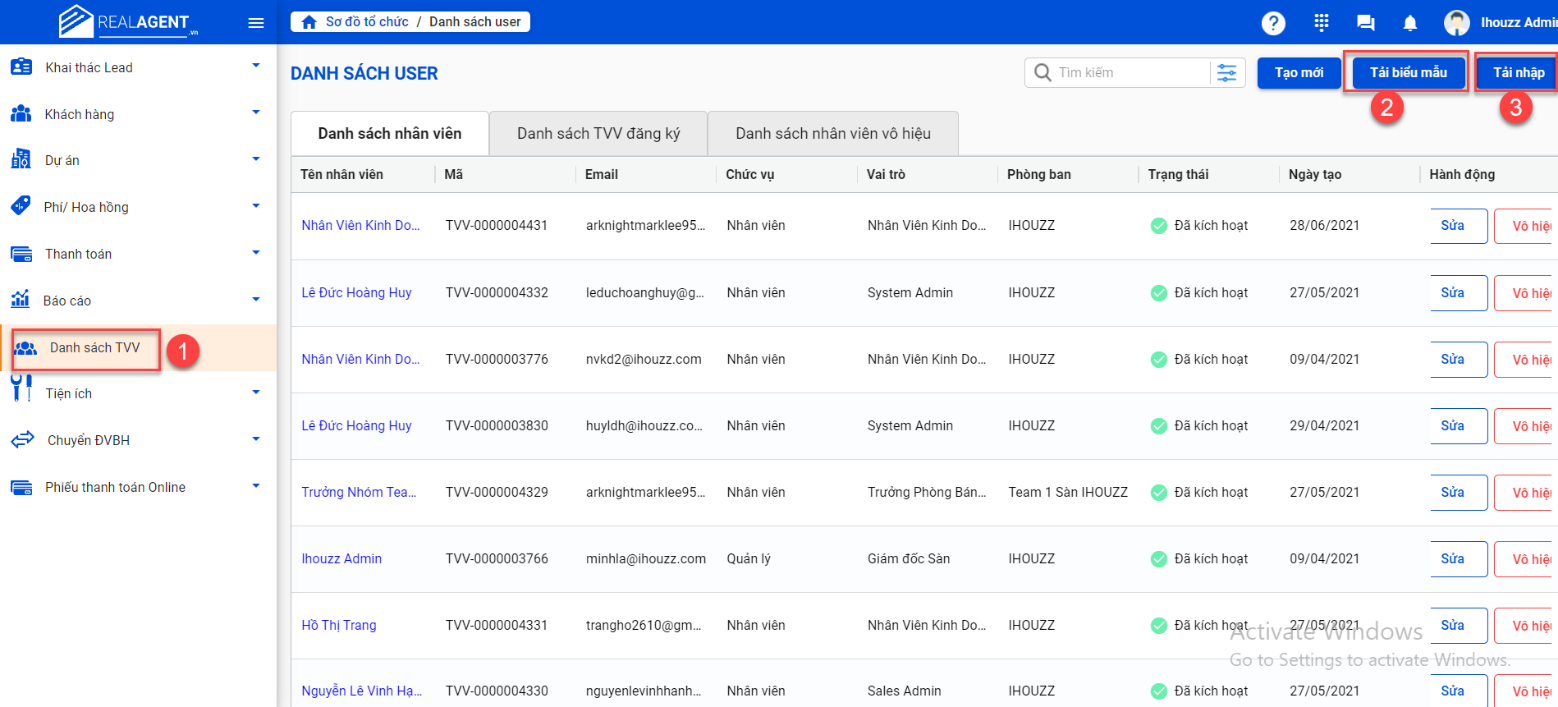 